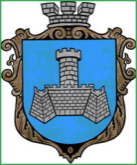 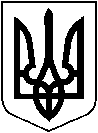 УКРАЇНАХМІЛЬНИЦЬКА МІСЬКА РАДАВІННИЦЬКОЇ ОБЛАСТІВиконавчий комітетР І Ш Е Н Н Явід  «20»  січня 2017  р.                                                        № 30Про забезпечення функціонування системи військового обліку громадян України на території міста Хмільника у 2017 році     Відповідно до Законів України “Про мобілізаційну підготовку та мобілізацію”, “Про військовий обов’язок і військову службу”, вимог постанови Кабінету Міністрів України від 07.12.2016 №921 “Про затвердження Порядку організації та ведення військового обліку призовників і військовозобов’язаних” та з метою покращення та забезпечення функціонування системи військового обліку на території  міста,  керуючись ст.36 Закону України “Про місцеве самоврядування в Україні”, виконком міської ради  вирішив:                                 1. Затвердити Заходи з покращення та забезпечення функціонування системи військового обліку громадян України на території міста Хмільника у 2017 році (Додаток 1).2.Затвердити склад комісії   для здійснення перевірок стану військового обліку (роботи, пов’язаною з організацією та веденням військового обліку громадян України та бронювання військовозобов’язаних) в органах державної влади, інших державних органах, підприємствах, в установах, організаціях  міста Хмільника у 2017 році ( Додаток 2).3. Затвердити план перевірок стану військового обліку   на підприємствах, в установах, організаціях  міста у 2017 році ( Додаток 3).4. Затвердити графік звіряння даних військово-облікових документів  підприємств, установ і організацій міста з обліковими даними Хмільницького об’єднаного районного військового комісаріату у 2017 році (Додаток 4).5. Відповідальним виконавцям заходів за результатами проведеної роботи поінформувати Хмільницький об’єднаний  районний військовий комісаріат до 1 грудня 2017 року для узагальнення та подальшого інформування   Вінницької облдержадміністрації  та Вінницького обласного військового комісаріату до 8 грудня 2017 року.6. Контроль за виконанням  цього рішення покласти на міського голову.                   Міський голова       		                         С. РедчикДодаток 1                                                                                           до  рішення виконавчого                                                                               комітету міської ради                                                                             від «20» січня 2017 року                                                                                                  №30ЗАХОДИз  забезпечення функціонування системи військового обліку громадян України на території  м.Хмільника у 2017 році                      Керуючий справами                          виконкому міської ради                                                         І.М.Павлюк                          Додаток 2                                                                                           до  рішення виконавчого                                                                               комітету міської ради                                                                             від «20» січня 2017 року                                                                                                  №30СКЛАД  КОМІСІЇ для здійснення перевірок стану військового обліку (роботи, пов’язаною з організацією та веденням військового обліку громадян України та бронювання військовозобов’язаних) в органах державної влади, інших державних органах, на підприємствах, в установах, організаціях  міста Хмільника у 2017 році1. ПАВЛЮК Ігор Миколайович – керуючий справами виконкому міської ради – голова комісії;2. ПРОКОПОВИЧ Олег Павлович – заступник військового комісара – начальник відділення комплектування  Хмільницького об'єднаного районного військового комісаріату – співголова комісії; 3. ГУРСЬКА Алла Петрівна – головний спеціаліст відділення військового обліку та бронювання сержантів та солдатів запасу (секретар комісії);4. ДУБРАВСЬКИЙ  Йосип Вацлавович - начальник відділу цивільного захисту оборонної роботи та взаємодії з правоохоронними органами міської ради; 5. ГЕРАСИМОВА Оксана Петрівна – головний спеціаліст відділення офіцерів запасу і кадрів;6. ЛОЗІЦЬКА Ірина Олександрівна – головний спеціаліст мобілізаційного відділення;7. ГОЛОВНЯ Олена Сергіївна – головний спеціаліст відділення комплектування.                Керуючий справами                  виконкому міської ради                                        І.М.Павлюк№з/пЗаходиТермін виконанняВідповідальні виконавці1.Розробити та погодити графік проведення медичних оглядів військовозобов’язаних та роботи постійно діючої позаштатної військово-лікарської комісії при Хмільницькому ОРВК у 2017 році.До 30 січня 2017 року.  Хмільницький ОРВК, виконавчі органи міської ради.2.Організувати та забезпечити проведення згідно розроблених графіків медичних оглядів юнаків, що підлягають приписці до призовних дільниць, призовників, військовозобов’язаних, резервістів та громадян України, які поновлюються на військовому обліку в зв’язку зі змінами в законодавстві України. На протязі 2017 рок (за графіком).  Хмільницький ОРВК, ВЛК, виконавчі органи міської ради.3.Забезпечити надання до Хмільницького ОРВК у відповідності до “Порядку організації та ведення військового обліку призовників і військовозобов’язаних”, затвердженого постановою КМУ від 07.12.2016 №921:інформації про наявність та кількість суб’єктів господарювання на території міста Хмільника   станом на 01.12.2016;інформації про реєстрацію, ліквідацію підприємств, установ та організацій за минулий 2016 рік (станом на 01.12.2016); повідомлень про осіб, які отримали громадянство України і повинні бути взяті на військовий облік (за зразком додатку 18 до Порядку організації та ведення військового обліку);повідомлень від  міський відділу ДРАЦС про зміну прізвища, імені та по батькові, одруження (розлучення), реєстрацію смерті призовників і військовозобов’язаних, вилучення військово-облікових документів, пільгових посвідчень, а також зміну інших даних (за зразком додатку 19 до Порядку організації та ведення військового обліку);повідомлень про призовників і військовозобов’язаних, щодо яких повідомлено про підозру у вчиненні кримінального правопорушення (за зразком додатку 20 до Порядку організації та ведення військового обліку);повідомлень про призовників, щодо яких кримінальні справи розглядаються судами, а також про вироки щодо призовників і військовозобов’язаних, які набрали законної сили;повідомлень про призовників і військовозобов’язаних, яких визнано інвалідами (за зразком додатку 21 до Порядку організації та ведення військового обліку);повідомлень від керівників лікувальних закладів під час проведення призову громадян на строкову військову службу про громадян призовного віку, які перебувають на стаціонарному лікуванні (за зразком додатку 22 до Порядку організації та ведення військового обліку);повідомлень про зміни облікових даних (сімейного стану, місця проживання, освіти, місця роботи і посади) призовників і військовозобов’язаних (за зразком додатку 2 до Порядку організації та ведення військового обліку);повідомлень про призовників і військовозобов’язаних, які порушують встановлені правила військового обліку, для притягнення їх до відповідальності згідно із законом;списків громадян, які підлягають приписці до призовної дільниці Хмільницького ОРВК (за зразком додатку 22 до Порядку організації та ведення військового обліку).До 30  січня 2017 року;до 22.02.2017 року;на протязі 2017 року (щомісячно до 5 числа за минулий місяць);на протязі 2017 року, за три місяці до випуску;на протязі 2017 року (у двотижневий строк);на протязі 2017 року (у семиденний строк);на протязі 2017 року (у семиденний строк);на протязі 2017 року (у семиденний строк);на протязі 2017 року (у семиденний строк);на протязі 2017 року (у триденний строк);на протязі 2017 року (до 5 числа за минулий місяць);до 1 грудня 2017 року.управління економічного розвитку та євроінтеграції  міської ради;   Міський відділ ДРАЦСВідділення поліції  ГУ  національної поліції у Вінницькій області Міськрайонний суд;МСЕК;керівники лікувальних закладів;керівники підприємств, установ, організацій та навчальних закладів;керівники підприємств, установ, організацій та навчальних закладів;керівники підприємств, установ, організацій та навчальних закладів.Сектор ведення реєстру територіальної громади міської ради4.Забезпечити:здійснення реєстрації (зняття з реєстрації) місця проживання призовників і військовозобов’язаних лише в разі наявності в їх військово-облікових документах позначок Хмільницького ОРВК про зняття з військового обліку або перебування на військовому обліку;виконання вимог щодо реєстрації (зняття з реєстрації) місця проживання призовників і військовозобов’язаних, визначених у додатку 15 до Порядку організації та ведення військового обліку;надсилання до Хмільницького ОРВК повідомлень про реєстрацію (зняття з реєстрації) місця проживання призовників і військовозобов’язаних (за зразком додатку 16 до Порядку організації та ведення військового обліку).На протязі 2017 року;на протязі 2017 року;на протязі 2017 року (до 5 числа за минулий місяць).Сектор ведення реєстру територіальної громади міської ради5.Забезпечити виготовлення друкарським способом Правил військового обліку (додаток 1 до Порядку організації та ведення військового обліку) і вивішування їх на видному місці у відповідних приміщеннях.До 20.02.2017р. Хмільницький об’єднаний районний військовий комісаріат, підприємства, установи та організації міста.6.Забезпечити заведення за новим зразком журналу обліку результатів перевірок стану військового обліку
призовників і військовозобов’язаних та звіряння їх облікових даних з даними районних (міських) військових комісаріатів (додаток 7 до Порядку організації та ведення військового обліку).До 20.02.2017р.Хмільницький об’єднаний районний військовий комісаріат,  підприємства, установи та організації району, які здійснюють військовий облік військовозобов’язаних і призовників.7.З метою уточнення зведених списків громадян України, які не досягли граничного віку перебування у запасі та підлягають поновленню (відновленню) на військовому обліку в зв’язку зі змінами у законодавстві України у відповідності із вимогами статті 27 Закону України «Про військовий обов’язок і військової служби», забезпечити надання до Хмільницького  ОРВК:уточнених списків (за наданою військовими комісаріатами формою) про наявність зареєстрованих (постійно проживаючих) громадян України (чоловічої статі 1957-1977 років народження) на території міської ради;уточнених списків (за наданою військовими комісаріатами формою) про наявність працюючих громадян України (чоловічої статі 1957-1977 років народження) на підприємствах, в установах, організаціях та навчальних закладах міста.До 27.01.2017р.Хмільницький об’єднаний районний військовий комісаріат , підприємства, установи та організації міста,  8.Здійснення оповіщення на вимогу Хмільницький ОРВК призовників і військовозобов’язаних про їх виклик до військового комісаріату і забезпечення їх своєчасного прибуття.На протязі 2017 року. Виконавчі органи міської ради, Хмільницький об’єднаний районний військовий комісаріат керівники підприємств, установ, організацій та навчальних закладів міста, незалежно від підпорядкування і форм власності,  ЖЕК, інші організації або підприємства та установи, що здійснюють експлуатацію будинків, а також власники будинків.9.Здійснення:за зверненням Хмільницького ОРВК досудового розслідування стосовно ухилення військовозобов’язаних від військового обліку;розшуку, затримання і доставку до Хмільницьког ОРВК громадян, які ухиляються від виконання військового обов’язку за зверненням органів місцевого самоврядування та військового комісаріату.На протязі 2017 року. Відділення поліції  ГУ  національної поліції у Вінницькій області 10.Організація роботи щодо бронювання військовозобов’язаних   період мобілізації та на воєнний час: надання до Хмільницького ОРВК уточненого переліку підприємств, установ та організацій м.Хмільника, яким встановлено мобілізаційне завдання (замовлення) для забезпечення перевірки законності бронювання;проведення бронювання військовозобов’язаних за органами державної влади, іншими державними органами, органами місцевого самоврядування та підприємствами, установами і організаціями  міста на період мобілізації та на воєнний час за переліками посад і професій;складання, погодження з Хмільницьким ОРВК та подання за визначеним порядком (отримання) звітів про чисельність працюючих та військовозобов’язаних, які заброньовані згідно з переліками посад і професійДо 30 січня 2017 року;на протязі 2017 року (в 10-денний термін після отримання необхідних документів)до 1 лютого 2017 року станом на 1 січня 2017 рокуВідділ цивільного захисту оборонної роботи та взаємодії з правоохоронними органами міської ради.Хмільницький ОРВК,сектор з питань кадрової роботи міської ради, керівники підприємств, установ і організацій міста; Хмільницький ОРВК,сектор з питань кадрової роботи міської ради, керівники підприємств, установ і організацій міста;11.Організація і проведення інструкторсько-методичних занять з відповідальними посадовими особами органів місцевого самоврядування, підприємств, установ, організацій міста: щодо роз’яснення положень «Порядку організації та ведення військового обліку призовників і військовозобов’язаних», затвердженого постановою КМУ від 07.12.2016 року №921;з питань організації та ведення військового обліку і бронювання військовозобов’язаних і призовників.Січень-лютий 2017 року (за погодженим планом);на протязі 2017 року (за погодженим планом).  Хмільницький ОРВК, відділ цивільного захисту оборонної роботи та взаємодії з правоохоронними органами міської ради.12.Терміни інформування щодо виконання заходів.До 1 грудня 2017 року;до 8 грудня 2017 року;до 8 грудня 2017 року.Відповідальні за проведення заходів. .